MY MEDIA LIFE IS LIKE ...DirectionsThink about your life with media. First consider the questions below. Use your responses to help you finish the statement, “My media life is like a ...” This statement is a simile, a literary device for comparing two unlike things. For instance, someone who does not use much media might say that her media life is like a desert, because there is little life there. Someone might say that his media life is like a track meet, because he is exhausted at the end of the day. Finally, write a paragraph (at least 5 sentences) describing your media life in a day.  When do you start using it?  What do you use it for? When do you stop using it for the day?  Consider the following questions as well.Questions to consider: 1. Are digital media a small, medium, or big part of your life? 2. What kind of impact do digital media have on you (a little, some, a lot)? 3. What are your favorite and least-favorite things to do with digital media? 4. Do you connect with others or create things with digital media?Finish this statement: My media life is like a …                   because…..                          .Write a paragraph about your simile here: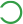 DIGITAL LIFE 101 / STUDENT HANDOUT DIGITAL LITERACY AND CITIZENSHIP IN A CONNECTED CULTURE ©2012 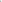 